OLA TJORNBOCONSULTANT, RESEARCHER, EDUCATOR(438) 3505651 – ola.tjornbo@gmail.com – www.archipelagoconsultants.comEDUCATION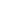 PROFFESSIONAL EXPERIENCE 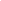 TEACHING EXPERIENCE 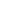 PUBLICATIONS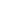 PEER REVIEWED PUBLICATIONSThe Evolution of Social Innovation ed. with Westley and McGowan. Elgar Publishing 2018How game changers catalyzed, disrupted, and incentivized social innovation: three historical cases of nature conservation, assimilation, and women’s rights. Ecology and Society 21 (4):13. http://www.ecologyandsociety.org/vol21/iss4/art13/ with Westley, F. R., K. A. McGowan, N. Antadze, J. Blacklock“Can collective intelligence produce social innovation?” in New Frontiers in Social Innovation Research, Palgrave McMillan, 2015. Social Innovation Lab Guide. With F. Westley, S. Laban, C. Rose, K. McGowan, K. Robinson and M. Tovey. MaRS http://www.marsdd.com/systems-change/mars-solutions-lab/news/publication-social-innovation-lab-guide/“Studying the complexity of change: toward an analytical framework for understanding deliberate social-ecological transformations” in Ecology and Society, with M-L Moore, E. Enfors, C. Knapp, J. Hodbod, J. A. Baggio, A. Norström, P. Olsson and D. Biggs. Ecology and Society 19(4), 2014.“A Theory of Transformative Agency in Linked Social-Ecological Systems,” in Ecology and Society, with F Westley, L Schultz,  C Folke, B Crona, and Ö  Bodin  in Ecology and Society 18(3), 2013.“Gamechangers: The big green challenge and the role of challenge grants in social  innovation,” in Journal  of Social  Enterprise 3(2) with F Westley, 2012.“From Coastal Timber Supply Area  to Great Bear  Rainforest: Exploring power in a social-ecological governance innovation,” in Ecology and Society 17(4) with ML Moore, 2012.BOOK CHAPTERS“Agency and Innovation in a Phase of Turbulent Change: Conservation in the Great Bear Rainforest,” in Using a Positive Lens to Explore Social  Change and Organization by Golden-Biddle and Dutton (eds), with D Riddell and F Westley, 2012.“The  Loop,  the  Lens, and  the  Lesson: Using  resilience theory to examine public policy and  social  innovation,” in Social  Innovation by A Nicholis  and A Murdock (eds), with ML Moore, F Westley and C Holroyd, 2011.OTHER CONTRIBUTIONS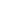 CONFERENCE PRESENTATIONS“Social Innovation and Social Media.” Presented at National Endowment for Science, Technology and the Arts Conference on Social Frontiers, London, UK, 2013.“Open Space Democracy, Problem-Solving and Deliberation. Presented at Resilience 2011, [city?] USA, 2011.“Case Study: The Big Green Challenge. Presented at Resilience 2011, [city?] USA, 2011.“The Power of Outsiders: Why a Typology of Power Can Help Us Understand How Change Happens in Sustainability Governance. Presented at 2nd International Conference on Sustainability Transitions, Lund, Sweden, 2011 (with Michele-Lee Moore).“Framing and Phases: Public Policy and Social Innovation.” Presented at International Society for Ecological Economics, Oldenburg [Germany?], 2010 (with Michele-Lee Moore).“Managing Social-Ecological Systems in Context: The Impact of Political Cultures.” Presented at Resilience, 2008, Stockholm, 2008.CASE STUDIES  AND RESOURCESTjornbo, O, F Westley and D Riddell. “Case Study: The Great Bear Rainforest.” 2010 (available on SIG website at sigeneration.ca).Tjornbo, O and F Westley. “A Primer on SIG Case Writing.” 2010 (available on SIG website at sigeneration.ca).SELECTED AWARDS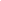 LANGUAGES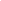 NATIVE ENGLISHNATIVE SWEDISHSTATEMENT OF RESEARCH INTEREST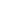 My primary interest is in how complex global problems, particularly environmental problems, create challenges for existing governance systems, and the role of social innovation and social media in helping to overcome such problems. Secondarily, I am interested in using complexity and resilience theory as lenses for understanding social innovations and social change, with a focus on the role of power and agency in such shifts.STATEMENT OF TEACHING PHILOSOPHY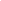 I believe that we are not only trying to impart knowledge but also to train students to actively use academic tools and modes of critical thinking as part of their professional training. Students are encouraged to work actively with new theories and concepts, seeking application to their own private, professional, and educational experiences. When students feel that the information presented has relevance and value to their own experiences and the work they hope to do, they become instantly more engaged and teaching becomes a wonderfully rewarding and interactive experience. I engage with the learning styles that different students find more or less effective by employing a variety of exercises and experiential approaches. I try to maintain a balance of new conceptual material, tools, methodologies, and exercises in all my teaching. University of Waterloo/Wilfrid Laurier University 2013DOCTOR OF PHILOSOPHY Degree in Global Governance, Balsillie School of International AffairsStockholm University 2007MASTER OF SCIENCEDegree in Natural Resource Management, Governance and GlobalizationCambridge University 2007MASTER OF ARTS Degree in Anglo Saxon, Norse and Celtic Studies Cambridge University 2007BACHELOR OF ARTS Degree in Anglo Saxon, Norse and Celtic Studies Concordia University2019 - Present Citizenship and Immigration Canada2015ASSISTANT PROFESSOR (LTA)Department of Applied Human SciencesSOCIAL INNOVATION ADVISORPart of the Social Innovation Advisory CommitteeArchipelago Consultants2014 – PresentPARTNER2019 Turtle Island Initiative: Social Innovation Consultant and Evaluator2018 HOPE Palliative Care Lab: Lead Designer and Facilitator2018-PRESENT Guadalajara University: Lab Consultant2017-2018 Government of Canada School of Public Service: Lab Designer and Facilitator2017-18 Omega Foundation: Evaluator SmartSaver Program2016-2017 McConnell Foundation: Labwise Program Research and Facilitation Coach 2016-2017 EmcArts: Lead evaluator for Community Innovation Labs2016-PRESENT  Berggruen Institute: Co-project lead New Frontiers in Digital Democracy2015-16 Program Development Stockholm Resilience Centre2015 Evaluation of ArtsSmarts: Lead evaluator for McConnell’s ArtsSmarts program.2014-2019 Evaluation of Banff Social Innovation Residency: Developmental evaluator for partnership between Suncor, Banff Centre and Waterloo Institute of Social Innovation and Resilience2013-2014 Senior Researcher for Ontario Food Lab: Lead research phase of Ontario Food Lab in partnership with MaRS Solutions Lab2013: Program design for Rockefeller Global Fellowship in Social Innovation University of Waterloo2013 – 2014POST-DOCTORAL RESEARCHERResearched projects on the history of innovation and on social media and social innovation. Responsible for developing a course on social media and social innovation, Waterloo Institute for Social Innovation and  Resilience, University of WaterlooCentre for International Governance Innovation (CIGI)1992 – 1995RESEARCHERMember of the Working Group on Environmental Governance University of Waterloo2015RESEARCH ASSISTANT Joint position held with Social Innovation Generation at the University of Waterloo and Stockholm Resilience Centre, Stockholm University. Concordia UniversityGuadalajara Jesuit UniversitySummer 2018Banff CentreSummer 2018Banff CentreSummer 2015AHSCOrganization Development I & II, Ethics of Human Systems InterventionITESOSocial Innovation LabsGETTING TO MAYBE, SOCIAL INNOVATION RESIDENCYDevelopmental Evaluation University of WaterlooWinter 2014SOCIAL INNOVATION DIPLOMA PROGRAM Social Innovation and Social MediaQualitative MethodsRockefeller FoundationFall 2013ROCKEFELLER GLOBAL FELLOWSHIP IN SOCIAL INNOVATIONSocial Innovation and Social MediaSocial Prosperity Wood BuffaloWinter 2013SOCIAL INNOVATION, RESILIENCE AND SYSTEM ENTREPRENEURSHIPIntroduction to Social InnovationGovernment of CanadaFall 2012DEPARTMENT OF HUMAN RESOURCES AND SKILLS DEVELOPMENTQualitative MethodsUniversity of Waterloo2012SOCIAL INNOVATION GENERATION Qualitative MethodsUniversity of Waterloo2008 – 2013BALSILLIE FELLOWSHIPSchool of International Affairs University of Waterloo2008 – 2013SOCIAL INNOVATION FELLOWSHIPSocial Innovation Generation